Програма ухвалена Групою забезпечення якості освітньої програми «Галузеве машинобудування» першого (бакалаврського) рівня вищої освіти« 19 » вересня 2022 р. (протокол №  1).	Гарант ОП доцент, к.т.н ___________ Ігор МАЗУРУКРАЇНСЬКИЙ ДЕРЖАВНИЙ УНІВЕРСИТЕТ НАУКИ І ТЕХНОЛОГІЙ УКРАЇНСЬКИЙ ДЕРЖАВНИЙ УНІВЕРСИТЕТ НАУКИ І ТЕХНОЛОГІЙ 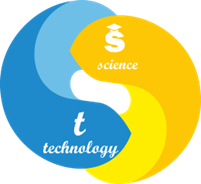 СИЛАБУС навчальної дисципліниТЕОРІЯ ЕКСПЛУАТАЦІЙНИХ ВЛАСТИВОСТЕЙ КОЛІСНИХ ТА ГУСЕНИЧНИХ ТРАНСПОРТНИХ ЗАСОБІВосвітньо-професійної програми " Галузеве машинобудування "Статус дисципліниВибіркова  дисципліна  професійної   підготовкиКод та назва спеціальності та спеціалізації   133 – Галузеве машинобудуванняНазва освітньої програмиГалузеве машинобудуванняОсвітній ступіньПерший (бакалаврський)Обсяг дисципліни (кредитів ЄКТС)4 кредити ЄКТС (120 академічних годин)Терміни вивчення дисципліни5 семестр (чверть 2) та 6 семестр (чверть 3)Назва кафедри, яка викладає дисципліну, абревіатурне позначенняКафедра колісних та гусеничних транспортних засобів ( КГТЗ )  Мова викладанняУкраїнськаЛектор ( викладач )Ст. викл. Сидоренко Віктор КононовичE-mail: kgtz.vk7@ gmail.com, Набережна Перемоги, 38 а  кімн. 221.    №  телефону  097-69-72-366Передумови вивчення дисципліниБазові знання з  дисципліни: "Фізика",  “ Вища математика", "Теоретична механіка", " Експлуатація та обслуговування машин ", " Нарисна геометрія, інженерна та комп`ютерна графіка ", "Деталі машин", "Опір матеріалів".Мета навчальної дисципліниФормування у студентів системи знань      по проектуванню та експлуатації  колісних i гусеничних транспортних засобів (КГТЗ), що описують закономірності механіки руху транспортного засобу, його взаємодію з дорогою та повітрям, експлуатаційні властивості автомобілів та тракторів.Очікувані результати навчанняОРН1. Визначати основні закономірності механіки руху транспортного засобу, його взаємодію з дорогою та повітрям, експлуатаційні властивості автомобілів та тракторів.ОРН2. Робити висновок для розв'язування інженерних завдань   згідно визначених параметрів експлуатаційних властивостей автомобілів та тракторів.ОРН3. Застосовувати спеціалізоване програмне забезпечення для проведення перевірного тягово-економічного розрахунку визначеного транспортного засобу .ОРН4. Аналізувати та проводити перевірний тягово-економічний розрахунок транспортних засобів згідно визначених умов експлуатації даного транспортного засобу.Зміст навчальної дисципліниРозділ 1. Експлуатаційні властивості КГТЗРозділ 2. Тягово-швидкісні характеристики КГТЗРозділ 3. Динаміка і кінематика руху транспортних засобівРозділ 4. Курсовий проект  « Перевірний тягово-економічний розрахунок характеристик транспортних засобів »Заходи та критерії оцінюванняОцінки кожного розділу визначаються за 12-бальною шкалою згідно із затвердженими  критеріями за результатами таких контрольних заходів:–оцінки РО1, РО2 розділів 1,2  – за результатами письмової контрольної роботи (РК1);– оцінка  РО3 розділу 3 – за результатами письмової контрольної роботи (РК2);– оцінка РО4 розділу 4 – за результатами захисту курсового проекту (РК3).Формою семестрового контролю з дисципліни у І-му та ІІ-му семестрах є диференційований залік. У І-му семестрі вивчення дисципліни семестрова оцінка (С1) студента за 12-бальною шкалою визначається за результатами контрольної роботи (РК1) як середнє арифметичне визначених за 12-бальною шкалою оцінок з розділу РО1 та РО2  з округленням до найближчого цілого числа. У ІІ-му семестрі вивчення дисципліни семестрова оцінка (С2) студента за 12-бальною шкалою формуются за результатами контрольної роботи (РК2) та захисту курсового проекту (РК3) як середнє арифметичне визначених за 12-бальною шкалою оцінок з розділів ( РО3 та РО4) з округленням до найближчого цілого числа. Необхідною умовою отримання позитивної оцінки з розділів 1, 2, 3 є відпрацювання та надання звіту з усіх практичних робіт відповідного розділу.  Підсумкова оцінка з навчальної дисципліни формуються як середнє арифметичне визначених за 12-бальною шкалою усіх 4-ох оцінок з розділів з округленням до найближчого цілого числа.Політика викладанняОтримання незадовільної (нижчої за 4 бали) оцінки з розділу або її відсутність через відсутність здобувача на контрольному заході не створює  підстав для недопущення здобувача до наступного контрольного заходу. Студент не допускається до семестрового контролю за відсутності позитивної оцінки (не нижче 4 балів) хоча б з одного із розділів.Оскарження процедури та результатів оцінювання розділів та семестрового оцінювання з боку здобувачів освіти здійснюється у порядку, передбаченому «Положенням про організацію освітнього процесу в УДУНТ».Порушення академічної доброчесності з боку здобувачів освіти, які, зокрема, можуть полягати у користуванні сторонніми джерелами інформації на контрольних заходах, фальсифікації або фабрикації результатів досліджень, що виконувались на лабораторних заняттях або під час виконання курсової роботи, тягнуть відповідальність у вигляді повторного виконання сфальсифікованого дослідження та повторного проходження процедури оцінювання.Засоби навчанняНавчальний процес передбачає використання комп’ютерних робочих місць  для проведення інтерактивних лекцій та практичних занять (ЗН1), комп’ютерних робочих місць для виконання курсового проекту (ЗН2), прикладного програмного забезпечення: «Google Classroom», «ZOOM»,  MATLAB  (ЗН3).Навчально-методичне забезпеченняОсновна література:1. Солтус	А.П. Теорія	експлуатаційних властивостей автомобіля . Навчальний посібник.-К.: Арістей, 2006.-176с.2. В. В. Біліченко, О. Л. Добровольський, В. О. Огневий, Є. В. Смирнов Автомобілі. Теорія експлуатаційних властивостей : навчальний  посібник / - Вінниця : ВНТУ, 2017. - 163 с.3. В. П. Волков, Г Б. Вільський. Теорія руху автомобіля: підручник/ - Суми : Університетська книга, 2015. -320 с.: іл. 124., бібліогр. 27, табл. 24.Допоміжна література 4. Теорія експлуатаційних властивостей автомобіля. Методичні вказівки до практичних робіт для підготовки фахівців освітньо-кваліфікаційного рівня “бакалавр” галузі знань 0701 – Транспорт і транспортна інфраструктура за напрямом 6.070106 – Автомобільний транспорт / Укл.: Кальченко В.В., Венжега В.І., Рудик А.В. - Чернігів: ЧДТУ, 2010. - 55 с.5. Білоконь Я.Ю., Окоча А.І. Трактори і автомобілі. –К.: Урожай. 2002. – 324 с.6. Білоконь Я.Ю., Окоча А.І., Войцехівський С.О. Трактори та автомобілі / Я.Ю.Білоконь, А.І. Окоча, С.О.Войцехівський. – К. : Вища освіта, 2003. – 560 с.7. Водяник І.І. Експлуатаційні властивості тракторів і автомобілів / І.І. Водяник. – К. : Урожай, 1994. – 224 с.8. Білоконь Я. Ю. та інші. Автотранспортні засоби категорій В і С навчальний посібник – К.: Арій, 2009.- 352с.Інформаційні ресурси в Інтернеті 9. Бібліотечно-інформаційні ресурси – книжковий фонд, періодика та фонди на електронних носіях наукової бібліотеки УДУНТ. https://library.diit.edu.ua/uk